证券代码：000863       证券简称：三湘印象       公告编号：2022-056三湘印象股份有限公司关于为子公司提供担保的公告一、担保情况概述三湘印象股份有限公司（以下简称“公司”或“本公司”）于2022年4月28日和2022年5月16日分别召开第八届董事会第八次（临时）会议和2022年第一次临时股东大会，审议通过了《关于2022年度预计新增对外担保事项的议案》，公司2022年度新增融资担保（包括银行贷款担保和其他对外融资担保）预计不超过人民币15亿元，其中资产负债率超过70%的子公司预计额度11.5亿元，资产负债率不超过70%的子公司预计额度3.5亿元，上述担保事项授权有效期为自2022年第一次临时股东大会审议通过之日起的十二个月以内。有关公告内容详见公司于2022年4月30日和2022年5月17日在巨潮资讯网（www.cninfo.com.cn）上披露的《关于2022年度预计新增对外担保事项的公告》（公告编号：2022-019）和《2022年第一次临时股东大会决议公告》（公告编号：2022-023）。近日，公司及其控股子公司三河市湘德房地产开发有限公司（以下简称“三河湘德”）与沧州银行股份有限公司燕郊支行在河北省三河市签署了《借款展期协议》，公司为三河湘德向沧州银行股份有限公司燕郊支行申请的开发贷款展期金额1.7亿元提供连带责任保证。有关展期前的担保情况详见公司于2021年1月7日在巨潮资讯网（www.cninfo.com.cn）上披露的《关于为子公司提供担保的公告》（公告编号：2021-001）。截至本公告日，本次担保后，公司对三河湘德提供的担保余额为6.1亿元，三河湘德资产负债率超过70%，公司为资产负债率超过70%的子公司的担保余额为7.31亿元。本次担保属于经公司股东大会审议通过的2022年度预计新增对外担保事项范围内的担保事项，因此，无需再提交公司董事会和股东大会审议。二、被担保人基本情况1、基本情况注1：三河湘德的股权结构图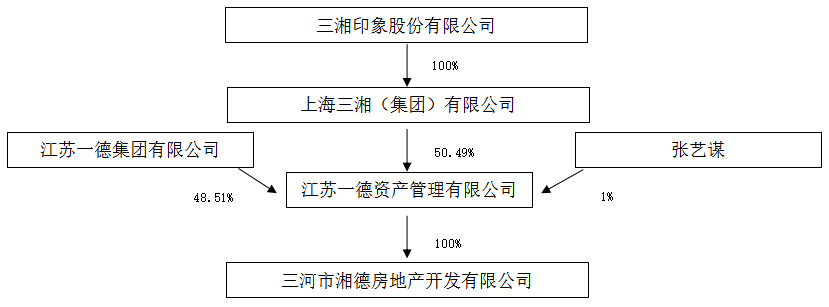 2、财务指标单位：万元三、协议的主要内容根据公司控股子公司业务发展需要，三河湘德向沧州银行股份有限公司燕郊支行申请开发贷款展期金额1.7亿元，以其自有的冀（2018）三河市不动产权第0038111号土地使用权作为抵押物，为前述借款事项提供抵押担保。除此之外，上述抵押物不存在抵押、质押或者其他第三人权利、不存在涉及有关资产的重大争议、诉讼或仲裁事项、不存在查封、冻结等司法措施等情况。本公司为上述事项提供连带责任保证担保，担保期限为自本《借款展期协议》约定的借款展期到期之次日起两年，保证范围包括但不限于主合同项下的债权本金及利息、损害赔偿金等。三河湘德为公司全资子公司上海三湘（集团）有限公司实际运营管理的控股子公司，其他间接股东未提供同比例担保，本次担保不涉及反担保。三河湘德资信状况良好，具备持续经营能力和偿还债务能力，且三河湘德已向银行提供了相关抵押，公司将加强对三河湘德的生产经营管理风险及决策，及时掌控其资信状况，确保担保风险处于可控范围内，不会损害公司和股东权益。四、董事会意见公司第八届董事会第八次（临时）会议审议通过了公司2022年预计新增对外担保事项，公司董事会认为：本次2022年度预计新增对外担保的事项所涉担保对象均为合并报表范围内的各级子公司，为满足公司及合并报表范围内的各级子公司2022年度项目开发及日常经营的资金需要；公司拟在合规情况下，为合并报表范围内的各级子公司提供融资担保支持，上述子公司信用状况良好，具备相应的偿债能力；在实际担保发生或签订担保协议时，公司将按规定要求控股子公司其他股东按其持股比例提供相应的担保或反担保。若未能提供同等担保或反担保，在担保期限内公司有能力控制控股子公司的生产经营管理风险及决策，可及时掌控其资信状况，确保担保风险处于可控范围内。为上述子公司提供担保不会损害公司和股东权益，同意上述担保事项。五、累计对外担保数量及逾期担保的数量截至本公告日，本次担保后，公司及其控股子公司的担保额度总金额为172，650.00万元，占公司最近一期经审计净资产的37.89%。公司及控股子公司对外担保总余额为130,192.86万元，占公司最近一期经审计净资产的28.57%，其中对合并报表外公司提供的担保总余额为37,132.86万元，占公司最近一期经审计净资产的8.15%。无逾期担保金额、涉及诉讼的担保金额及因担保被判决败诉而应承担的损失金额。六、备查文件借款展期协议。特此公告。三湘印象股份有限公司董事会 2022年12月29日 公司名称三河市湘德房地产开发有限公司成立日期2011年10月18日注册地址河北省廊坊市三河市燕郊高新区高横一路南侧、燕高北路西侧湘德商业办公项目（一期）5#商业中心法定代表人黄建注册资本人民币83,500.00万元企业类型有限责任公司(自然人投资或控股的法人独资)经营范围房地产开发、经营，出租和管理自建商品房及配套设施，建筑装潢材料销售；自建项目园林绿化的苗圃管理及苗木种植。（依法须经批准的项目，经相关部门批准后方可开展经营活动）股权结构公司控股子公司（注1）是否失信被执行人否类别2022年9月30日（未经审计）2021年12月31日（经审计）资产总额464,860.94417,222.09负债总额402,266.59349,321.78银行贷款总额56,660.0039,000.00流动负债总额342,997.74310,649.30净资产62,594.3567,900.312022年1月-9月（未经审计）2021年度（经审计）营业收入998.3213,245.01利润总额-5,900.13-4,823.38净利润-5,317.45-3,046.51